ОСНОВНО УЧИЛИЩЕ “СВ. СВ. КИРИЛ И МЕТОДИЙ”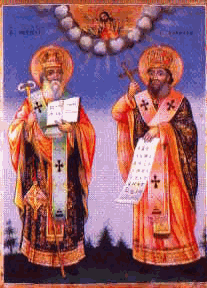 6600 гр. Кърджали                                                                                            директор: 0361/ 6 53 97гр. Кърджали,                                                                                   тел./факс: 0361/6 59 26, 0361/2 27 33ул. “Ген. Чернозубов” № 19                        web: www.svetii-kardjali.org ; e-mail: ou_svetii_kj@abv.bgУТВЪРЖДАВАМ:ДИРЕКТОРМАРИЯНА ПЕЕВАГРАФИК ЗА ПРОВЕЖДАНЕ НА ЧАСОВЕТЕ ПО
ФАКУЛТАТИВНИ УЧЕБНИ ЧАСОВЕ /ФУЧ/ - I, II, III и IV КЛАСВ НАЧАЛЕН ЕТАППРЕЗ ПЪРВИЯ УЧЕБЕН СРОК НА УЧЕБНАТА 2022/2023 ГОДИНАИзготвил: ЗДУД:Сюлейман Мустафа   ДЕНЧАСПРЕДМЕТКЛАСГРУПАСТАЯУЧИТЕЛВторник13.20-14.00Руски език  III”а”Целия клас 106Тинка Хорсикян Вторник13.20-14.00Руски език  IV”а”Целия клас 206Николина ДелчеваСряда 12.30-13.10Немски език IV”а”Целия клас 206Маргарита ЙордановаСряда12.30-13.10Английски език III”б”Целия клас 205Илияна Стоянова  Четвъртък  11.50-12.25Английски език I”а”Целия клас 101Илияна Стоянова Четвъртък  11.50-12.25Немски език II”а”Целия клас 104Маргарита ЙордановаПетък12.30-13.10Руски език  III”а”Целия клас 106Тинка Хорсикян Петък  12.30-13.10Немски език IV”б”Целия клас 207Маргарита Йорданова